08.01.2017 согласно плану мероприятий на зимних каникулахв 3 классе прошло мероприятие «Рождественские традиции»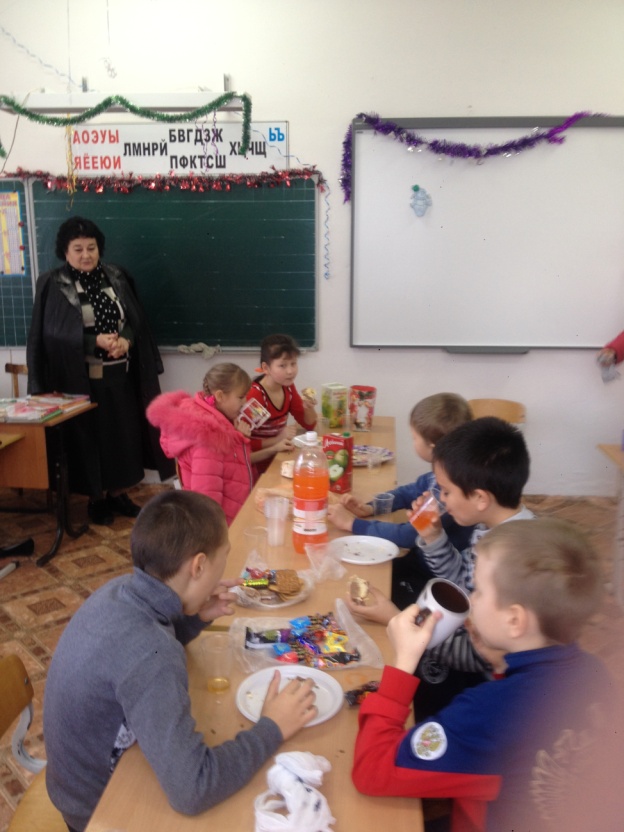 